Załącznik nr 1 do Regulaminu rekrutacji kandydatówdo klasy I Szkoły Podstawowej w Kobylnicy…......................................................(pieczęć szkoły)o przyjęcie kandydata do klasy pierwszej Szkoły Podstawowej im. Kornela Makuszyńskiego w Kobylnicy w roku szkolnym 2024/2025Kryteria rekrutacyjne: (dotyczy osób spoza obwodu)Regulamin rekrutacji dostępny jest w siedzibie szkoły oraz na stronie internetowej www.spkobylnica.pl.Dokumenty potwierdzające spełnianie wybranego kryterium winny być złożone w oryginale lub kopii poświadczonej za zgodność z oryginałem.W załączeniu przedkładam zdjęcie legitymacyjne oraz dokumenty:1. …...........................................................................2. …...........................................................................3. …...........................................................................4. …...........................................................................Wyrażam zgodę /* nie wyrażam zgody/* na przetwarzanie przez Szkołę Podstawową w Kobylnicy danych osobowych mojego w/w syna/*córki - wizerunku w celu publikacji na szkolnej stronie www,  w prasie i na gazetkach szkolnych osiągnięć i wyróżnień uczniów, rankingu uczniów wzorowych, zdjęć i opisów uroczystości szkolnych i poza szkolnych. Poinformowano mnie, że administratorem danych osobowych jest Szkoła Podstawowa w Kobylnicy i, że dane te są przetwarzane w w/w celach oraz o dobrowolności podawania danych osobowych i prawie wycofania zgody w dowolnym momencie.Zapoznałem/Zapoznałam się z treścią klauzuli informacyjnej dotyczącej przetwarzania danych osobowych w związku z rekrutacją.Klauzula informacyjna dotycząca przetwarzania danych osobowych w związku z rekrutacjąAdministratorem danych osobowych kandydatów i ich rodziców lub opiekunów jest Szkoła Podstawowa im. Kornela Makuszyńskiego w Kobylnicy,76 – 251 Kobylnica, ul. Główna 63.Z wyznaczonym inspektorem ochrony danych mogą skontaktować się Państwo w razie wszelkich pytań dotyczących ochrony danych pod adresem e-mail: j.mielczarek@kobylnica.eu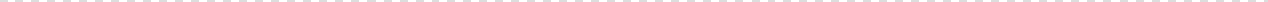 Dane osobowe kandydatów oraz rodziców lub opiekunów prawnych kandydatów będą przetwarzane w celu przeprowadzenia postępowania rekrutacyjnego na podstawie art. 6 ust. 1 lit. c oraz art. 9 ust. 2 lit. g RODO w związku z art. 139 w zw. z art. 149 ustawy z dnia 14 grudnia 2016 r. Prawo oświatowe (Dz. U. z 2017 r. poz. 59, 949 i 2203).Odbiorcą danych osobowych zawartych we wniosku może być: Centrum Usług Wspólnych w Kobylnicy, uprawniony podmiot obsługi informatycznej czy prawnej na podstawie umowy powierzenia przetwarzania danych oraz organy administracji publicznej uprawnione na podstawie przepisów prawa.Dane osobowe nie będą przekazywane do państwa trzeciego ani do organizacji międzynarodowej;	6. Dane będą przechowywane przez okres wskazany w art. 160 ustawy Prawo oświatowe, z którego wynika, że dane osobowe kandydatów zgromadzone w celach postępowania rekrutacyjnego oraz dokumentacja postępowania rekrutacyjnego są przechowywane nie dłużej niż do końca okresu, w którym uczeń korzysta z wychowania w publicznej szkole podstawowej a dane osobowe kandydatów nieprzyjętych zgromadzone w celach postępowania rekrutacyjnego są przechowywane w publicznej szkole przez okres roku, chyba że na rozstrzygnięcie dyrektora szkoły została wniesiona skarga do sądu administracyjnego i postępowanie nie zostało zakończone prawomocnym wyrokiem.Rodzicom/Opiekunom prawnym przysługuje prawo dostępu do danych osobowych dziecka (kandydata), żądania ich sprostowania, poprawiania lub usunięcia. Wniesienie żądania usunięcia danych jest równoznaczne z rezygnacją z udziału w procesie rekrutacji. Ponadto przysługuje im prawo do żądania ograniczenia przetwarzania w przypadkach określonych w art. 18 RODO; w ramach prowadzenia procesu rekrutacji dane nie są przetwarzane na postawie art. 6 ust. 1 lit. e) lub f) RODO, zatem prawo do wniesienia sprzeciwu na podstawie art. 21 RODO nie przysługuje.W trakcie przetwarzania danych na potrzeby procesu rekrutacji nie dochodzi do zautomatyzowanego podejmowania decyzji ani do profilowania, a których mowa w art. 22 ust. 1 i 4 RODO;Osobom których dane dotyczą, jeżeli twierdzą, że przetwarzanie danych w procesie rekrutacji narusza obowiązujące przepisy prawa, przysługuje prawo wniesienia skargi do organu nadzorczego – Prezesa Urzędu Ochrony Danych Osobowych ul. Stawki 2, 00-193 Warszawa;Podanie danych zawartych w formularzach rekrutacyjnych i dołączonych dokumentach jest dobrowolne jednak jest warunkiem umożliwiającym ubieganie się o przyjęcie do szkoły lub umożliwiającym korzystanie z pierwszeństwa w przyjęciu na podstawie poszczególnych kryteriów naboru, co wynika w szczególności z przepisów wskazanych w pkt 3, co oznacza, że podanie danych zawartych we wniosku jest konieczne dla uczestniczenia w procesie rekrutacji do szkoły, natomiast podanie (w tym dołączenie stosownych dokumentów) danych potwierdzających spełnianie poszczególnych kryteriów pierwszeństwa w rekrutacji jest konieczne, aby móc korzystać z tych kryteriów. Podanie informacji dodatkowych o uczniu przewidzianych w art. 155 ustawy Prawo Oświatowe jest dobrowolne i nie wpływa na rekrutację.Adnotacja komisji rekrutacyjnej powołanej do przeprowadzenia postępowania rekrutacyjnego:Decyzja komisji rekrutacyjnej:1. Komisja kwalifikuje kandydata …...........................................................................................   do klasy I …...  …........................................ w …........................................................................2. Komisja nie kwalifikuje kandydata .........................................................................................  do klasy I . ….....................................................w........................................................................UZASADNIENIE:…........................................................................................................................................................................................................................................................................................................................................................................................... Podpisy członków komisji rekrutacyjnej:…………………………………………………………………………………………………………………………………………………………………………………………………………………………………                   Zgłoszenie/          Wniosekuczniowie zamieszkali w obwodzie szkoły            uczniowie spoza obwoduDane dzieckaDane dzieckaDane dzieckaDane dzieckaImię (imiona)NazwiskoData urodzeniaMiejsce urodzeniaNumer PESELW przypadku braku numeru PESEL, seria i nr paszportu lub inny dokument potwierdzający tożsamośćAdres zameldowaniaAdres zamieszkaniaDane rodziców / prawnych opiekunówMatka / 
prawny opiekunOjciec / 
prawny opiekunOjciec / 
prawny opiekunImięNazwiskoAdres zameldowaniaAdres zamieszkaniaTelefonAdres poczty elektronicznejInne informacjeInne informacjeInne informacjeInne informacjePlacówka, w której dziecko realizowało obowiązek przygotowania przedszkolnegoPosiadane opinie lub orzeczenia Poradni Psychologiczno-Pedagogicznej lub specjalistycznej, orzeczenia o niepełnosprawności, w przypadku sześciolatka, który nie korzystał z wychowania przedszkolnego opinia PPP o możliwości rozpoczęcia nauki w szkole podstawowejPreferowany czas pobytu na świetlicy szkolnej (nie dotyczy uczniów zamieszkałych w Kobylnicy, których rodzice nie pracują)przed lekcjamiprzed lekcjamiPreferowany czas pobytu na świetlicy szkolnej (nie dotyczy uczniów zamieszkałych w Kobylnicy, których rodzice nie pracują)po lekcjachpo lekcjachUdział w zajęciach religii / etykireligia religia Udział w zajęciach religii / etykietykaetykaNazwa szkoły podstawowej obwodowej(dotyczy osób spoza obwodu)                              (proszę zakreślić odpowiednio TAK lub NIE). Oświadczam, że:                              (proszę zakreślić odpowiednio TAK lub NIE). Oświadczam, że:                              (proszę zakreślić odpowiednio TAK lub NIE). Oświadczam, że:                              (proszę zakreślić odpowiednio TAK lub NIE). Oświadczam, że:1.Kandydat jest mieszkańcem gminy KobylnicaTAKNIE2.Kandydat uczęszcza do przedszkola w wybranej placówceTAKNIE3.Rodzeństwo kandydata uczęszcza do wybranej placówkiTAKNIE4.Miejsce pracy rodziców kandydata znajduje się w pobliżu placówkiTAKNIE5.W obwodzie placówki zamieszkują krewni kandydata wspierający rodzicówTAKNIE6.Na wniosek instytucji wspierającej rodzinę i dzieckoTAKNIE……………………………                                                                   …....................................….................................................         miejscowość, data                                                                    podpis rodziców /prawnych opiekunów……………………………                                                                   …....................................….................................................         miejscowość, data                                                                    podpis rodziców /prawnych opiekunów